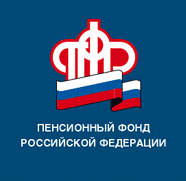         Уважаемый работодатель!В соответствии с п. 2.5. ст. 11 Федерального закона от 01.04.1996 № 27-ФЗ «Об индивидуальном (персонифицированном) учете в системе обязательного пенсионного страхования» в  случае отсутствия в течение 2020 года у работника кадровых мероприятий, а также отсутствия от работника заявления о выборе способа ведения трудовой книжки, сведения о трудовой деятельности по форме СЗВ-ТД на такого работника должны быть представлены работодателем с указанием последнего кадрового мероприятия по состоянию на 01.01.2020 года (включая лиц, работающих как по внутреннему, так и по внешнему  совместительству и на дистанционной работе).По данным ПФР, Вами не были представлены сведения о трудовой деятельности о последнем (!) кадровом мероприятии по состоянию на 1 января 2020 года в отношении некоторых Ваших наёмных работников (список прилагается). Обращаем Ваше внимание, что согласно ч. 2 ст. 15.33.2 КоАП РФ за непредставление отчета СЗВ-ТД в отношении должностного лица (руководителя организации) предусмотрена административная ответственность.На основании вышеизложенного, в случае ведения вами трудовых книжек в отношении наемных работников, просим Вас исполнить установленную законодательством обязанность и направить в органы ПФР формы СЗВ-ТД с «первичным» наполнением по указанным работникам.С уважением, ОПФР по Курганской области.